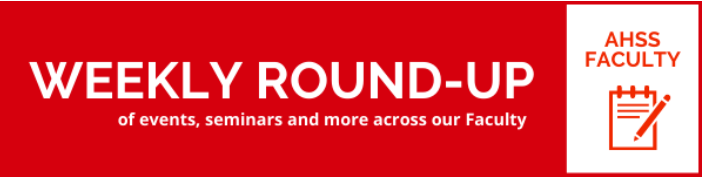 GUIDELINES FOR AHSS FACULTY WEEKLY ROUND-UP INSERTIONSDue to feedback across the Faculty, and in the interests of ensuring the AHSS Weekly Round-Up is fit for purpose, all colleagues are asked to note the following guidelines when submitting items for inclusion in the communication.Only School/Institute event notices will be accepted for inclusion. General School/Institute news or notifications should not be submitted.  (The monthly Faculty Focus Newsletter welcomes news stories about AHSS colleagues eg book launches, awards so please e-mail your content with an image to pvcahss@qub.ac.uk.)
In an effort to ensure the Round-Up does not take up unnecessary space in staff and student inboxes, all items must be emailed in text format only. Attachments or images will not be accepted.
Notices must have minimal text with web link, where appropriate, for further details.
For the most part, any event will only be promoted once.
Weekly deadline for acceptance of notices is Wednesday at 11.30 am. Any notices received after this will not be included in that week’s Round-up. There are no exceptions to this deadline.Weekly Round-up e-mail: marguerite.quinn@qub.ac.uk
Faculty Focus Newsletter e-mail: pvcahss@qub.ac.uk 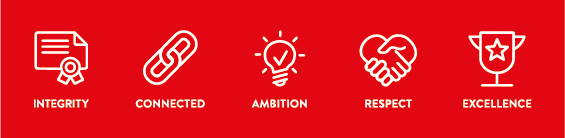 